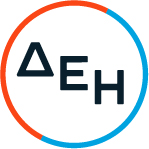                      ΑΝΑΚΟΙΝΩΣΗ                       ΠΕΡΙΛΗΨΗ ΠΡΟΣΚΛΗΣΗΣ   ΔΠΛΠ-1951Η Δημόσια Επιχείρηση Ηλεκτρισμού Α.Ε. (εφεξής ΔΕΗ ή Εταιρεία ), Χαλκοκονδύλη 30, Τ.Κ. 104 32, Αθήνα,  προσκαλεί, κατά  τις διατάξεις :    του Κανονισμού Έργων, Προμηθειών και Υπηρεσιών της ΔΕΗ Α.Ε. (ΚΕΠΥ) (Απόφαση Δ.Σ. 4/09.02.2022) που έχει αναρτηθεί στην επίσημη ιστοσελίδα της ΔΕΗ στην ηλεκτρονική Διεύθυνση https://eprocurement.dei.gr, και	της Πρόσκλησης  ΔΠΛΠ-1951όλους τους ενδιαφερόμενους, σε Ηλεκτρονική Διαδικασία Επιλογής σε ένα (1) Στάδιο για τη σύναψη σύμβασης με αντικείμενο «Αποκατάσταση βλαβών-στατική ενίσχυση αντλιοστασίου θαλασσινού νερού ψύξεως της Μονάδας No 6 του ΑΗΣ Λινοπεραμάτων».Ο συνολικός Προϋπολογισμός, κατά την εκτίμηση της Εταιρείας  ανέρχεται σε €250.000,00 (συμπεριλαμβανομένων των απροβλέπτων που ανέρχονται σε €15.000,00). Ο Προϋπολογισμός αυτός δεν αποτελεί το ανώτατο όριο προσφοράς.Η Διαδικασία διενεργείται με το Σύστημα της Προσφοράς με ελεύθερη συμπλήρωση ανοικτού Τιμολογίου.Κριτήριο επιλογής του Αντισυμβαλλομένου αποτελεί η πλέον συμφέρουσα από οικονομική άποψη προσφορά, η οποία προσδιορίζεται βάσει της χαμηλότερης τιμής που θα προκύψει από την τελική και βέλτιστη οικονομική προσφορά, ως ρητά προβλέπεται στο άρθρο 15.4 «Υποβολή βέλτιστων τελικών οικονομικών προσφορών», του Τεύχους 1 της Πρόσκλησης.Η ηλεκτρονική Διαδικασία θα πραγματοποιηθεί με χρήση της πλατφόρμας "tenderONE" της εταιρείας CosmoONE του Συστήματος Ηλεκτρονικών Συμβάσεων ΔΕΗ, στην ηλεκτρονική διεύθυνση www.cosmo-one.gr ή www.marketsite.gr.Οι προσφορές υποβάλλονται από τους οικονομικούς φορείς ηλεκτρονικά με ημερομηνία έναρξης της υποβολής την 14.05.2024/12:00 και καταληκτική ημερομηνία και ώρα υποβολής την   27.05.2024/12:00.Μετά την παρέλευση της ως άνω καταληκτικής ημερομηνίας και ώρας, δεν υπάρχει η δυνατότητα υποβολής προσφοράς.ΑΠΟ ΤΗΔΗΜΟΣΙΑ ΕΠΙΧΕΙΡΗΣΗ ΗΛΕΚΤΡΙΣΜΟΥ Α.Ε.